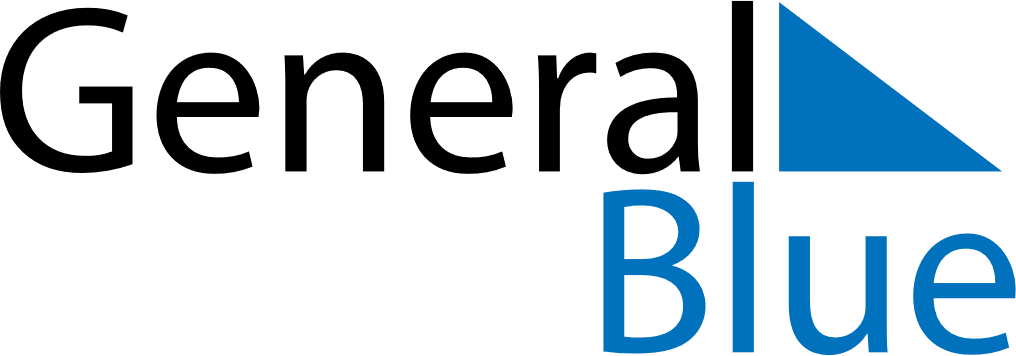 February 2020February 2020February 2020AngolaAngolaSundayMondayTuesdayWednesdayThursdayFridaySaturday12345678Liberation Day91011121314151617181920212223242526272829Shrove Tuesday